                                        Пояснительная записка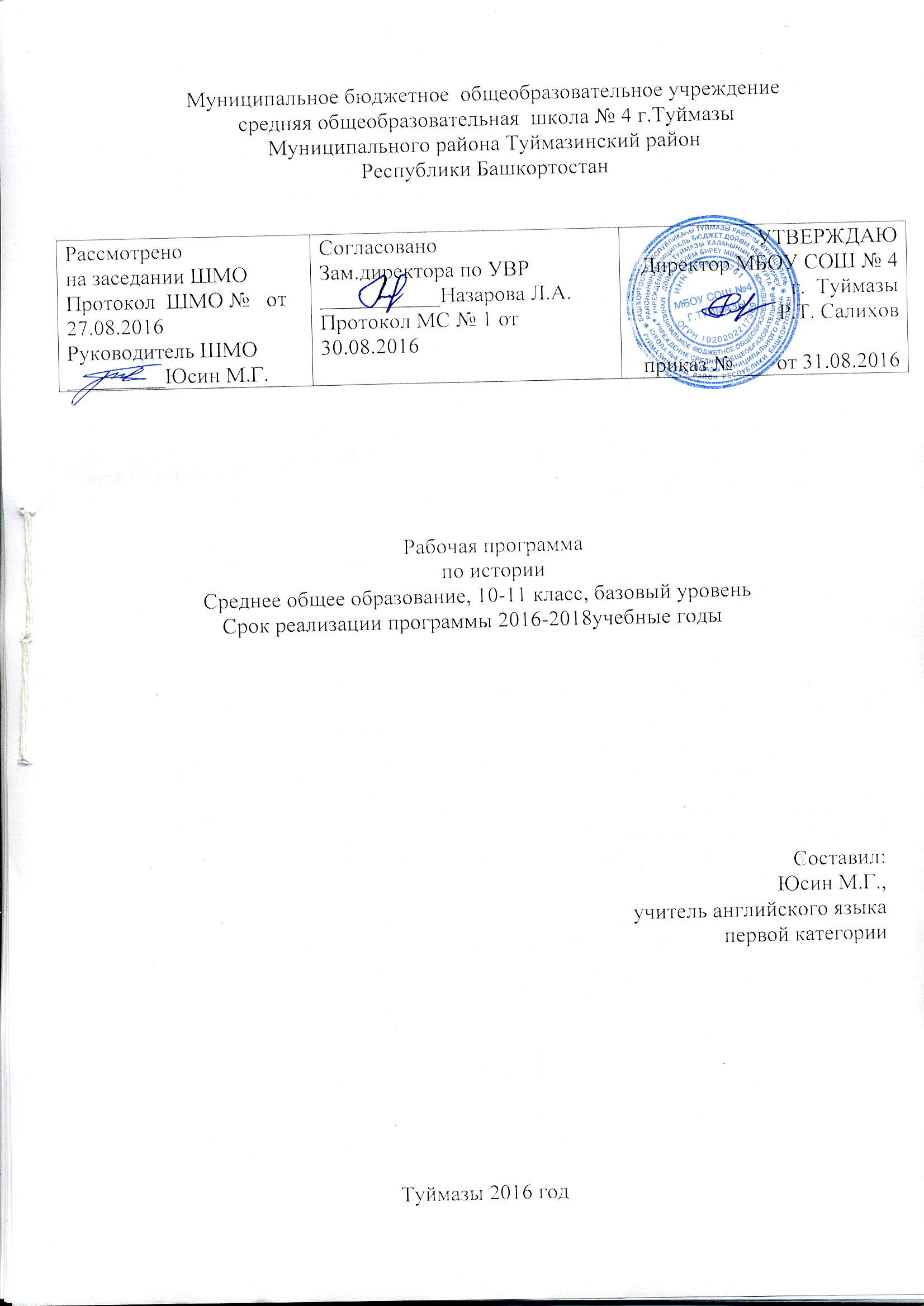 Рабочая программа по истории для 10-11 класса составлена на основе Федерального государственного стандарта общего образования, федеральной примерной программы среднего (полного) общего образования, федеральной Примерной программы среднего (полного) общего образования по истории (базовый уровень) 2004 г., программы общеобразовательных учреждений «История России» Данилова Д.Д. и авторской программы А. А. Данилова и Л. Г. Косулиной.Целями курса являются:- овладение учащимися знаниями о закономерностях развития человеческого общества в целом и России как субъекта исторического процесса;- развитие способностей учащихся осмысливать исторические процессы, события и явления в их динамике и взаимосвязи, руководствуясь принципами научной объективности и историзма;- формирование у учащихся общественной системы ценностей, осознания приоритета общественного интереса над личностным и уникальности каждой личности, раскрывающейся полностью только в обществе и через общество;- воспитание в духе уважения к истории своего Отечества как единого и неделимого многонационального государства, построенного на основах равенства всех народов России, в духе патриотизма и интернационализма, во взаимопонимании и уважении между народами; развитие у учащихся стремления внести свой достойный вклад в развитие России;- знакомство учащихся с различными концепциями исторического развития;- противодействие попыткам исказить историческоепрошлое в угоду политической конъюнктуре; - получение  глубоких и прочных базовых знаний основных событий, фактов и явлений отечественной и всеобщей истории с древнейших времен до конца XIX века, теоретическое осмысление исторического материала. Методический аппарат учебников, отрывки из документов, иллюстрации организовывают эффективную работу;- создание у учащихся полноценных представлений об основных этапах, закономерностях развития человечества в целом и нашей страны в частности,  о  многообразии  форм  экономической, социальной, политической, духовной, культурной жизни общества, о единстве всемирной истории при  интегрировании учебного материала по отечественной и всеобщей истории;- освоение многообразия путей и форм исторического процесса, его неоднолинейность, многоаспектность, противоречивость. Должное внимание уделяется дискуссионным проблемам исторической науки. При этом акцент сделан на формирование целостных представлений об историческом прошлом человечества. Предлагаемая рабочая программа предоставляет учащимся получить необходимый минимум исторических знаний. Курс «Россия и мир» основан на социокультурном подходе к рассмотрению исторического процесса, на выделении наиболее характерных тенденций в развитии различных народов. Предусматривается рассмотрение основных блоков: геополитика, социум, экономика и культура. Происходит ознакомление с источниками и историографией. Первостепенное значение уделяется человеку и его духовному развитию в историческом процессе.Важнейшими задачами интегрированного курса истории являются формирование у учащихся гражданской позиции, национальной идентичности, воспитание патриотизма, толерантности.В рабочей программе нашли отражение цели и задачи изучения истории на ступени среднего (полного) общего образования, изложенные в пояснительной записке к Примерной программе по истории. В ней также заложены возможности предусмотренного стандартом формирования у учащихся общеучебных умений и навыков, универсальных способов деятельности и ключевых компетенций.Принципы отбора основного и дополнительного содержания связаны с преемственностью целей образования на различных ступенях и уровнях обучения, логикой внутрипредметных связей, а также возрастными особенностями развития учащихся.Программа ориентирована на закрепление, систематизацию и углубление у учеников имеющихся знаний об основных фактах, процессах и явлениях отечественной и всеобщей истории. Регулярно используемые на уроках тестовые задания, эссе, проблемно-поисковые задачи и другое помогут выявить пробелы и сформировать прочные знания.Программа составлена с учетом учебного плана школы, годового календарного графика , предусматривающего изучение предмета «История» в 10 классе 2 часа в неделю и 68 часов в год («История России»- 42 учебных часа, «Всеобщая история»- 26 учебных часа), в 11 классе 2 часа в неделю и 66 часа в год ( «История России» - 44 учебных часа, «Всеобщая история» - 22 учебных часа).Форма обучения обычная.В ходе изложения учебного материала используются: 1) активные методы обучения:- урок, сочетающий урок с объяснением;- вопросы и задания. помогающие овладеть методами логического мышления, опытом творческой деятельности и выполняющие функцию закрепления знаний;-фронтальная, групповая и индивидуальная организация познавательной деятельности;- лекция с элементами беседы;- работа с документами;- пересказывание текста учебника в связной монологической форме;- раскрывать содержание иллюстраций;- просмотр видеофильмов;- подготовка сообщений на данную тему;- подготовка реферата;- исследовательская работа.2) преобладающие формы текущего контроля знаний, умений, навыков:- тесты;- устный опрос;- контрольные работы;-словарные и хронологические диктанты.Календарно-тематический план для 10-11 классов по предмету «История России» и «Всеобщая история» ориентирован на использование учебников: 1.Данилов, А. А. История. Россия и мир. Древность. Средневековье. Новое время. 10 класс : учеб. для общеобразоват. учреждений: базовый уровень / А. А. Данилов, Л. Г. Косулина, М. Ю. Брандт. – М.: Просвещение, 2010,с.354.2. Павленко Н.И. История России с древнейших времен до конца XIX века. 10 класс. Базовый уровень : учеб. для общеобразоват. учреждений / Н.И. Павленко, И.Л. Андреев, Л.М. Ляшенко –М.: Дрофа, 2011,с.335.            3. Алексашкина Л.Н. Всеобщая история, XX – XXI века. 11 класс : учеб.для  общ. учреждений (базовый и профильный уровни) – М.: Мнемозина, 2012г.,с.4. Левандовский А.А. История России. XX – начало XXI века. 11 класс: учеб. для общеобразоват. организаций: базовый уровень / А.А.Левандовский, Ю.А.Щетинов, С.В.Мироненко; под ред. С.П. Карпова. – 8-е изд. – М.: Просвещение, 2014, с .384 .  Содержание учебного предмета и тематическое планирование:Требования к уровню подготовки учащихсяВ результате изучения истории на базовом уровне ученик должен:- освоить периодизацию истории человечества с древнейших времен до начала XX в., иметь представление об основных трактовках ключевых проблем истории и высказывать собственное суждение по данным вопросам;-уметь вести поиск информации в исторических источниках, анализировать их, устанавливать причинно-следственные связи между историческими явлениями, реконструировать исторические события, давать характеристику историческим деятелям и составлять их биографии;Знать/понимать:- основные факты, процессы и явления, характеризующие системность отечественнойистории;- периодизацию отечественной истории;- современные версии и трактовки важнейших проблем отечественной истории;- историческую обусловленность современных общественных процессов;- особенности исторического пути России, ее роль в мировом сообществе;Уметь:- проводить поиск исторической информации в источниках разного типа;- критически анализировать источник исторической информации (характеризоватьавторство источника, время, обстоятельства и цели его создания);- анализировать историческую информацию, представленную в разных знаковыхсистемах (текст, карта, таблица, схема, аудиовизуальный ряд);- различать в исторической информации факты и мнения, исторические описания иисторические объяснения;- устанавливать причинно-следственные связи между явлениями, пространственные ивременные рамки изучаемых исторических процессов и явлений;- участвовать в дискуссиях по историческим проблемам, формулировать собственнуюпозицию по обсуждаемым вопросам, используя для аргументации историческиесведения;- представлять результаты изучения исторического материала в формах конспекта,реферата, рецензии;Использовать приобретенные знания и умения в практической деятельности иповседневной жизни для:- определения собственной позиции по отношению к явлениям современной жизни,исходя из их исторической обусловленности;- использования навыков исторического анализа при критическом восприятииполучаемой извне социальной информации;- соотнесения своих действий и поступков окружающих с исторически возникшимиформами социального поведения;- осознания себя как представителя исторически сложившегося гражданского,этнокультурного, конфессионального сообщества, гражданина.Система и нормы оценки знаний, умений и навыков учащихся (критерии оценивания уровня подготовки учащихся)Проверка знаний, умений и навыков учащихся осуществляется посредством устных и письменных форм. Устные формы контроля: беседы, вопрос – ответ, решения заданий у доски по карте с последующим комментарием и другое. Письменные формы: тесты на проверку понимания и запоминания материала, контрольные работы промежуточной и тематической проверки ЗУН, самостоятельные работы, дифференцированные задания, индивидуальные карточки, домашние задания. Оценивание результатов обучения по пятибалльной шкале:Оценка «5» - материал усвоен в полном объеме; изложение логично; основные умения сформированы и устойчивы; выводы и обобщения точны и связаны с явлениями окружающей жизни;оценка «4» - в усвоении материала незначительные пробелы, изложение недостаточно систематизированное; отдельные умения недостаточно устойчивы; в выводах и обобщениях имеются некоторые неточности;оценка «3» - в усвоении материала имеются пробелы, он излагается несистематизированно; отдельные умения недостаточно сформированы; выводы и обобщения аргументированы слабо, в них допускаются ошибки;оценка «2» - основное содержание материала неусвоено, выводов и обобщений нет;                             оценка «1» - материал не усвоен, полное незнание ответа на поставленные вопросы.Оценка письменных работ.Оценка «5» ставится в том случае, если учащийся выполнил работу в полном объеме с соблюдением необходимой последовательности; допустил не более 10% неверных ответов;оценка «4» ставится, если выполнены требования к оценке «5», но допущены ошибки (не более 30% ответов от общего количества заданий);оценка «3» ставится, если учащийся выполнил работу в полном объеме, неверные ответы составляют от 30% до 50% ответов от общего числа заданий, если работа выполнена не полностью, но объем выполненной части таков, что позволяет получить оценку;оценка «2» ставится, если работа выполнена не полностью и объем от общего числа не превышает 50%;оценка «1» ставится в том случае, если ученик совсем не выполнил работу.                    Перечень учебно-методического  обеспечения (УМО)   10 класс.Литература для учителя:   - Данилов, А. А. История. Россия и мир. Древность. Средневековье. Новое время. 10 класс : учеб. для общеобразоват. учреждений: базовый уровень / А. А. Данилов, Л. Г. Косулина, М. Ю. Брандт. – М.: Просвещение, 2010.  - Павленко Н.И. История России с древнейших времен до конца XIX века. 10 класс. Базовый уровень : учеб. для общеобразоват. учреждений / Н.И. Павленко, И.Л. Андреев, Л.М. Ляшенко –М.: Дрофа, 2011.Методические пособия: - Антонов В.М. История России: Дидактические материалы. Часть 1 (второй концентр). – Уфа, 2004 - Атлас Отечественная история с древнейших времен до конца XVIIIвека; - Атлас Отечественная история XIX век. - Серов Б.Н., Лагно А.Р. Поурочные разработки по истории России с древнейших времен до конца XIX века.: 10 класс. – М.: ВАКО, 2007- Кириллов В.В. Отечественная история в схемах и таблицах. – М.: Эксмо, 200711 класс.Литература для учителя:Учебники:- Алексашкина Л.Н. Всеобщая история, XX – XXI века. 11 класс : учеб.для общеобразовательных учреждений (базовый и профильный уровни) – М.: Мнемозина, 2012- Левандовский А.А.История России. XX – начало XXI века. 11 класс: учеб. для общеобразоват. организаций: базовый уровень / А.А.Левандовский, Ю.А.Щетинов, С.В.Мироненко; под ред. С.П. Карпова. – 8-е изд. – М.: Просвещение, 2014. – 384 с.: ил., карт. – (МГУ – школе).  - Атлас Отечественная история XX век;Дополнительная литература:- Орлов А.С., Полунов А.Ю., Терещенко Ю.Я. Основы курса истории России. – М.: Проспект, 2010- Россия и мир: Учебная книга по истории. В 2-х частях. / под ред.А.А.Данилова. –М.: ВЛАДОС, 1994.- Федоров В.А. История России. 1961-1917: Учеб. для вузов.-М.: Высш.шк., 2001Методические пособия:- Антонов В.М. История России: Дидактические материалы. Часть 2. – Уфа, 2004.- Кириллов В.В. Отечественная история в схемах и таблицах. – М.: Эксмо, 2007Оборудования и приборы:- компьютер;- мультимедийный проектор.Литература для учащихся: 1.Балязин В. Петр Велики и его наследники:- М.: Олма Медиа Групп, 2008. 2. Балязин В. Екатерина Великая и ее семейство. -М.: Олма Медиа Групп, 2008. 3. Балязин В. Николай 1, его сын Александр 11, его внук Александр 111:- М.: Олма Медиа Групп, 2008. 4. Барабанов В.В., Николаев И.М., Рожков Б.Г. История России. С древнейших времен до конца ХХ века. – М., АСТ «Астрель», 2009 5. Буганов В.И., Зырянов П.Н. История России, конец 17-19в.; -М.; Просвещение, 2004.  6. Муромов И.А. 100 великих авнтюристов /Автор- сост. Муромов И.А./- М.; Вече, 2009 7. Павленков Ф. Великие россияне.- М.: ОЛМА- Медиа Групп, 2007. 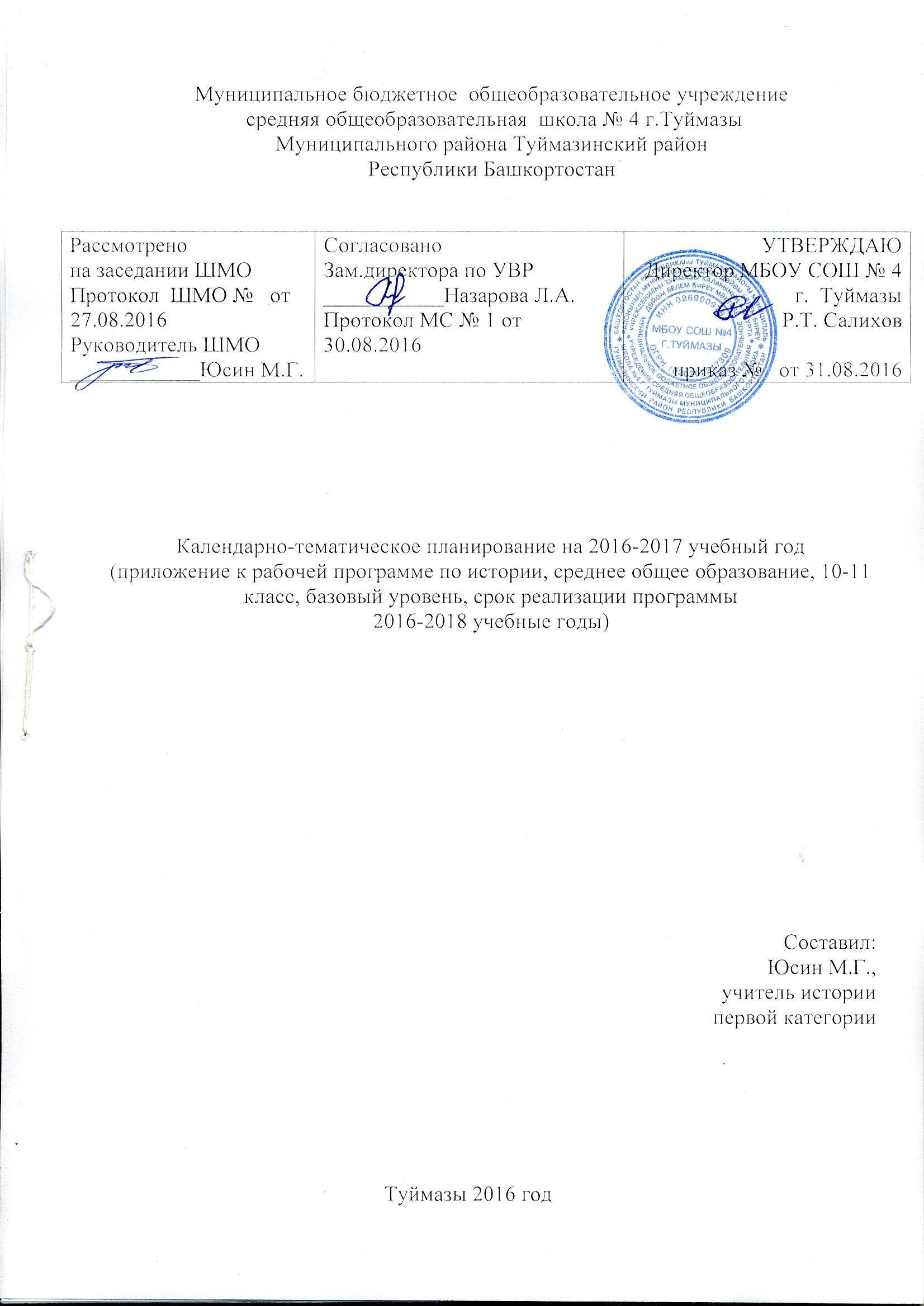                                                                   Календарно-тематическое планирование10 класс                     Календарно-тематическое планирование11 класс№ П\ПРазделОбщее количество часовСодержание(дидактическиеединицы)Количество ПР, КР, ЛР, ТРВиды деятельности ученика10 класс10 класс10 класс10 класс10 класс10 класс1Введение в историю.3     Введение. Что такое история? Пространство всемирной истории. Историческое время. Различные подходы к периодизации всемирно-исторического процесса.      Особенности социального познания. Социальное познание и социальная наука. Историческое событие исторический факт. Понятие об исторических источниках. Виды источников. Понятие и термины исторической науки. Смысл истории Самостоятельно формулирует задание. Выбирает для выполнения определённого задания необходимую основную и дополнительную литературу. Осуществляет итоговый и пошаговый контроль результатов.Оценивает результаты собственной деятельности.Адекватно воспринимает критику ошибок и учитывает её в работе над ошибками. Ставит цель собственной познавательной деятельности и удерживает её. Планирует собственную внеучебную деятельность с опорой на учебник и рабочие тетради по истории России (с древнейших времен до конца XIX в.).   Регулирует своё поведение в соответствии с моральными нормами и этическими требованиями.  Планирует собственную деятельность, связанную с бытовыми жизненными ситуациями.                Ориентируется в учебниках. Самостоятельно предполагает, какая дополнительная информация будет нужна для изучения незнакомого материала. Сопоставляет и отбирает информацию, полученную из различных источников. Составляет сложный/ развернутый  план исторического текста. Устанавливает причинно-следственные связи, строит логичные рассуждения, анализирует, сравнивает, группирует различные исторические объекты, факты, события, явления. Самостоятельно делает выводы, перерабатывает информацию, представляет информацию в виде схем, мини – сочинений (эссе), таблиц, сообщений.Умеет передавать содержание в сжатом, выборочном, развёрнутом виде, в виде презентаций.                                                      Владеет монологовой и диалоговой формой речи.Читает вслух и про себя тексты учебника, других книг, понимает прочитанное.Оформляет свои мысли в устной и письменной речи с учётом своих учебных и жизненных ситуаций.Отстаивает свою точку зрения, имеет собственное мнение и позицию. Критично относится к своему мнению, учитывает разные мнения и стремится к координации различных позиций в паре.Участвует в работе группы, выполняет свою часть обязанностей, учитывая общий план действий и конечную цель.Осуществляет самоконтроль, взаимоконтроль и взаимопомощь. Адекватно использует речевые средства для решения коммуникативных задач.2Человечество в эпоху Древнего мира и Средневековья.32Первобытность. Цивилизации древнего мира .Предцивилизационная стадия истории человечества. Научные представления о формировании человека современного типа. Проблемы социогенеза.  Праобщина. Родовая община. Неолитическая революция и ее историческое значение.     Архаичные цивилизации Древнего Востока. Роль великих рек в формировании цивилизаций. Экономические основы древневосточных цивилизаций.     Античные цивилизации Средиземноморья. Зарождение античной цивилизации. Античный полис: расцвет и кризис. Эллинизм. Римская империя.     Древнейшая история нашей родины. Древние люди на территории нашей страны. Греческая цивилизация Причерноморья. Восточные славяне. Норманны-варяги-русь.Духовный мир древних обществ. Мифологическая картина мира. Космогонические, антропогонические, теогонические мифы. Мифы о культурных героях. Представление об осевом времени. Формирование мировых религий. Формирование научного мышления в древности.      Историческое наследие древних цивилизаций. Древность: трудности понимания. Единство мира древних цивилизаций. Художественные ценности древних цивилизаций.  Россия и мир в эпоху средневековья      Средневековая цивилизация Европы. Сущность и периодизация европейского Средневековья. Переход к средневековью. Феод. Община. Город в средневековом обществе. Город и церковь. Европейское общество в XIV-XV вв.       Византийская империя. Особенности территориальной и этнической культуры. Роль государства в византийской истории. Православная церковь в византийском обществе.      Особенности российского средневековья. Дискуссионные проблемы. Дискуссии  о генезисе феодальных отношений  на Руси. Характер древнерусской государственности. Проблемы сословно-представительной монархии. Факторы самобытности российской истории.      Древнерусское государство и общество. Причины и этапы образования Древнерусского государства. Характер Древнерусского государства в IX-X вв. Функции княжеской власти в Древнерусском государстве. Дружина. Народ и власть. Народное ополчение.     Формирование различных социально-культурных моделей развития древнерусского общества и государства. Причины раздробления Древнерусского государства. Новгородская республика. Владимиро-Суздальское княжество. Галицко-Волынское княжество. Ордынское владычество.     Особенности процесса объединения русских земель. Причины объединения русских земель. Причины объединения русских земель. Возвышение Москвы. Роль Твери в процессе становления великорусской государственности. Великое княжество Литовское и Русское: борьба за общерусское лидерство.      Борьба альтернативных вариантов развития страны в конце XV_- XVII  вв. Характер Московского государства во второй половине XV-начале XVI века Иван Грозный: альтернативы социально-политического развития страны. Смута и различные варианты эволюции государственного строя.     Социально-экономическое  развитие России. Характер землевладения. Структура землевладельческого населения. Эволюция поземельных отношений в период ордынского владычества. Поземельные отношения в период становления единого Русского государства.      Россия в средневековом мире. Особенности геополитического положения Древнерусского государства. Европейская политика Древнерусского государства. Восточное направление внешней политики Московского государства.     Человек в древности и Средневековье. Человек и его социальные роли. Человек и время. Человек и пространство. Человек и его детство. Человек и знание.3 Самостоятельно формулирует задание. Выбирает для выполнения определённого задания необходимую основную и дополнительную литературу. Осуществляет итоговый и пошаговый контроль результатов.Оценивает результаты собственной деятельности.Адекватно воспринимает критику ошибок и учитывает её в работе над ошибками. Ставит цель собственной познавательной деятельности и удерживает её. Планирует собственную внеучебную деятельность с опорой на учебник и рабочие тетради по истории России (с древнейших времен до конца XIX в.).   Регулирует своё поведение в соответствии с моральными нормами и этическими требованиями.  Планирует собственную деятельность, связанную с бытовыми жизненными ситуациями.                Ориентируется в учебниках. Самостоятельно предполагает, какая дополнительная информация будет нужна для изучения незнакомого материала. Сопоставляет и отбирает информацию, полученную из различных источников. Составляет сложный/ развернутый  план исторического текста. Устанавливает причинно-следственные связи, строит логичные рассуждения, анализирует, сравнивает, группирует различные исторические объекты, факты, события, явления. Самостоятельно делает выводы, перерабатывает информацию, представляет информацию в виде схем, мини – сочинений (эссе), таблиц, сообщений.Умеет передавать содержание в сжатом, выборочном, развёрнутом виде, в виде презентаций.                                                      Владеет монологовой и диалоговой формой речи.Читает вслух и про себя тексты учебника, других книг, понимает прочитанное.Оформляет свои мысли в устной и письменной речи с учётом своих учебных и жизненных ситуаций.Отстаивает свою точку зрения, имеет собственное мнение и позицию. Критично относится к своему мнению, учитывает разные мнения и стремится к координации различных позиций в паре.Участвует в работе группы, выполняет свою часть обязанностей, учитывая общий план действий и конечную цель.Осуществляет самоконтроль, взаимоконтроль и взаимопомощь. Адекватно использует речевые средства для решения коммуникативных задач.3Мир в Новое время.33Россия и мир в раннее новое время      Раннее Новое время и начало модернизации. Великие географические открытия и их последствия. Запад и Восток в Новое время. Мануфактурный капитализм. Возрождение. Реформация. Великая научная революция. Европа в XVIII веке.     Россия: особенности социально-экономического развития в XVII-XVIII вв. Российский тип феодализма. Крепостничество. Рост городов и развитие городского хозяйства. Формирование всероссийского рынка. Российская экономика и иностранное влияние. Российская власть и экономика.      Европейские государства в XVI_XVII. Формирование абсолютизма. Просвещенный абсолютизм.      Феномен российского самодержавия. Абсолютизм в Европе и в России: общее и особенное. Предпосылки и условия формирования самодержавной власти в России. Иван Грозный и начало формирования самодержавия. От самодержавия к абсолютизму. Екатерина II и формирование идеологии абсолютизма. Попытки ограничения самодержавной власти.     Особенности социальных движений в России в XVII-XVIII вв. Социальная политика властей. Причины социальных движений. Крестьянские восстания. Городские восстания. Движения старообрядцев. Национальные движения.      Церковь, общество, государство в России в XVII_XVIII вв. Многоконфессиональность. Православие и его роль в жизни российского общества. Церковь и государство. Конфессиональная политика и межконфессиональны е отношения.      Россия – великая европейская держава. Изменение места и роли России в европейской политике в XVI_XVII вв. Западное направление внешней политики России. Южное направление внешней политики. Восточное направление внешней политики. Россия – великая мировая держава.   Россия и мир в эпоху становления и развития индустриального общества.      Промышленная революция: сущность и значение. Индустриальное общество. Мировой рынок, колониальные империи и империализм. Традиционные общества Востока в условиях европейской колониальной экспансии.      Революции и их место в историческом процессе второй половины XVIII-XIX  в. Модернизация и революции Нового времени. Война за независимость английских колоний в Северной Америке – Американская революция конца XVIII вв. Великая Французская революция  конца XVIII века. Великая французская революция конца XVIII века. Реформы и модернизация.      Рождение современных идеологий. Век просвещения. Либерализм и консерватизм. Социализм и радикализм. Национальные движения  и идеологии.      Индустриальное общество и особенности перехода к нему России. Демографические процессы. Начало российской индустриализации. Перемены в демографической ситуации в социальной структуре в пореформенный период. Россия в системе мировой экономике.      Российские реформы в XIX в.: причины, цели, противоречия. Причины реформ, их цели и задачи. Источники финансирования. Метод и темпы реформирования. Отношение власти и общества к реформам. Оценка результативности реформ.      Российская власть и общество: поиск оптимальной модели общественного развития. Империя  и народы. Эволюция власти. Формирование государственной идеологии. Либеральные идеологические доктрины о судьбах России. Формирование российской интеллигенции. Национальные элиты.     Человек в эпоху становления и развития индустриального общества. Человек и пространство. Человек и техника. Человек и город. Человек и жилище. Человек и движение.3 Самостоятельно формулирует задание. Выбирает для выполнения определённого задания необходимую основную и дополнительную литературу. Осуществляет итоговый и пошаговый контроль результатов.Оценивает результаты собственной деятельности.Адекватно воспринимает критику ошибок и учитывает её в работе над ошибками. Ставит цель собственной познавательной деятельности и удерживает её. Планирует собственную внеучебную деятельность с опорой на учебник и рабочие тетради по истории России (с древнейших времен до конца XIX в.).   Регулирует своё поведение в соответствии с моральными нормами и этическими требованиями.  Планирует собственную деятельность, связанную с бытовыми жизненными ситуациями.                Ориентируется в учебниках. Самостоятельно предполагает, какая дополнительная информация будет нужна для изучения незнакомого материала. Сопоставляет и отбирает информацию, полученную из различных источников. Составляет сложный/ развернутый  план исторического текста. Устанавливает причинно-следственные связи, строит логичные рассуждения, анализирует, сравнивает, группирует различные исторические объекты, факты, события, явления. Самостоятельно делает выводы, перерабатывает информацию, представляет информацию в виде схем, мини – сочинений (эссе), таблиц, сообщений.Умеет передавать содержание в сжатом, выборочном, развёрнутом виде, в виде презентаций.                                                      Владеет монологовой и диалоговой формой речи.Читает вслух и про себя тексты учебника, других книг, понимает прочитанное.Оформляет свои мысли в устной и письменной речи с учётом своих учебных и жизненных ситуаций.Отстаивает свою точку зрения, имеет собственное мнение и позицию. Критично относится к своему мнению, учитывает разные мнения и стремится к координации различных позиций в паре.Участвует в работе группы, выполняет свою часть обязанностей, учитывая общий план действий и конечную цель.Осуществляет самоконтроль, взаимоконтроль и взаимопомощь. Адекватно использует речевые средства для решения коммуникативных задач.5Итого6811 класс11 класс11 класс11 класс11 класс11 классИндустриальная модернизация традиционного общества.10Введение в историю XX в. Новейшая эпоха. Проблемы периодизации новейшей истории. Россия в XX в.Мир в начале века. Государства и народы на карте мира. Научно-технический прогресс. Индустриализация. Империи и империализм. Проблемы модернизации.Страны Европы и США в 1900—1914 гг. Достижения и проблемы индустриального развития. Демографические процессы. Социальные движения. Политические течения и организации. Социальные реформы. Национальный вопрос.   Экономическая модернизация в России: успехи и противоречия. Противоречия российской индустриализации. Особенности развития сельского хозяйства. Ограничения свободной купли-продажи земли. Российское законодательство в сфере предпринимательской деятельности.    Город и деревня России в процессе модернизации. Особенности российской социальной модернизации. Влияние урбанизации и грамотности на социальную модернизацию. Причины слабости буржуазного менталитета в российском обществе. Особенности менталитета русского крестьянства. Влияние города на деревню. Окрестьянивание города. Особенности менталитета российской буржуазии. «Размывание» дворянства.    Право и традиции в российской политической системе начала XX в. Этапы формирования правового государства. «Правовое самодержавие». Ограниченность гражданских прав населения. Патернализм. Закон и традиция.    Противоречия формирования гражданского общества в России. Гражданское общество и  российская политическая традиция. Общественные организации. Организации промышленников. Женское движение. Периодическая печать.   Панорама российского оппозиционного движения начала XX в. Рост оппозиционных настроений. Социал-демократы. Социалисты-революционеры. Анархисты. Либералы.Национальный фактор российской модернизации. Новые тенденции в национальной политике.      Польский вопрос. Национальный вопрос в Финляндии и Прибалтике. Традиционные и новые подходы в политике властей в отношении народов Юга и Востока. Еврейский вопрос. Классификация национальных движений и ее особенности в Российской империи. Национальные движения в России и их организации.Первая российская революция и ее влияние на процессы модернизации. Первая российская революция и ее влияние на процессы модернизации. Кровавое воскресенье и его последствия. Становление конституционной монархии в России. Особенности российской многопартийности. Советы рабочих депутатов. Политическая активность крестьянства. Крестьянский союз. Крестьянский вопрос в Думе. Армия в революции. Социальные итоги революции.Национальные движения и национальная политика правительства в годы революции 1905—1907 гг.   Столыпинская программа модернизации России. Аграрная реформа. Административная реформа. Школьная реформа. Перемены в национальной политике.Страны Азии и Латинской Америки на пороге новейшей истории. Подъем освободительных движений. Страны Ближнего Востока. Революция 1911—1913 гг. в Китае. Проблемы трансформации в Индии. Мексиканская революция 1910—1917 гг.Предметные результаты- сформированность представлений о современной исторической науке, ее специфике, методах исторического познания и роли в решении задач прогрессивного развития России в глобальном мире;- владение комплексом знаний об истории России и человечества в целом, представлениями об общем и особенном в мировом историческом процессе;- сформированность умений применять исторические знания в профессиональной и общественной деятельности, поликультурном общении;- владение навыками проектной деятельности и исторической реконструкции с привлечением различных источников;- сформированность умений вести диалог, обосновывать свою точку зрения в дискуссии по исторической тематикеЛичностные:1. ищут свою позицию в многообразии общественных и мировоззренческих позиций, эстетических и культурных предпочтений.2.Оценивают поступки, в том числе неоднозначные, разрешая моральные противоречия  на основе общечеловеческих и российских ценностей.3.проявляют уважение к своему народу ,другим народам, принимают ценности других народов.4.понимают важность учёбы и познания нового, принимают ценности других народов.5.проявляют учебно-познавательный интерес к новому материалу и способам решения новой задачи.6.Оценивают собственную учебную деятельность, свои достижения; анализируют и характеризуют эмоциональное состояние.Познавательные:1.Устанавливают аналогии и причинно –следственные связи, выстраивают логическую цепь рассуждений, относят объекты к известным понятиям.2.Самостоятельно делают выводы, перерабатывают информацию, преобразовывают её, представляют информацию на основе схем,моделей,сообщений.3.Работая по плану, сверяют свои действия с целью и при необходимости исправляют ошибки с помощью учителя.4.выявляют особенности и признаки объектов; приводят примеры в качестве доказательства выдвигаемых положений.5.воспроизводят информацию по памяти, необходимую для решения учебной задачи.6.извлекают необходимую информацию из учебника и дополнительных источников, творчески перерабатывают её.Регулятивные: 1.Самостоятельно формулируют задание: определяют его цель, планируют алгоритм его выполнения.2.удерживают цель деятельности до получения её результата; осуществляют самостоятельный контроль своей деятельности.3.в диалоге с учителем учатся вырабатывать критерии оценки и определять степень успешности выполнения своей работы и работы всех, исходя из имеющихся критериев.Коммуникативные: 1.Вычитывают все виды текстовой информации ( фактуальную, подтекстовую, концептуальную) 2. Участвуют в диалоге; слушают и понимают других, высказывают свою точку зрения на события, поступки. 3.участвуют в дискуссии, принимают другое мнение и позицию, допускают существование различных точек зрения .4.вступают в коллективное сотрудничество; участвуют в обсуждении вопросов, обмениваются мнениями.5. принимают другое мнение и позицию; допускают существование различных точек зренияВзаимосвязь и особенности истории России и мира, национальной и региональной истории;-Периоды развития исторических процессов, смысл, значение понятий, причины  «холодной» и её последствия;-понимать и критически осмысливать общественные процессы и ситуации;-читать историческую карту с опорой на источник, определять и объяснять своё отношение к историческим событиям и личностям. Место, обстоятельства, участников, результаты важнейших исторических событий, основные даты.-Проводить поиск необходимой информации в одном или нескольких источниках, на основе дополнительной информации составлять описание исторических объектов, памятников; давать оценку деятельности исторических личностей, сравнивать и анализировать. -Взаимосвязь и особенности истории России и мира;-проводить комплексный поиск исторической информации в источниках разного типа;-участвовать в групповой исследовательской работе, определять ключевые моменты дискуссии, формулировать собственную позицию по обсуждаемым вопросам, использовать для ее аргументации исторические сведения, учитывать различные мнения и интегрировать идеи, организовывать работу группы;-осознавать себя представителем исторически сложившегося гражданского, этнокультурного, конфессионального сообщества, гражданином России.Первая мировая война и ее последствия. Общенациональный кризис в России(1914 г. - начало 1920-х гг.)9Предпосылки Первой мировой войны. Характер военных действий и основные военные операции. Роль Западного и Восточного фронтов. Война и общество.Россия в войне. Роль Восточного фронта. Экономическая система России в годы войны. Война и российское общество. Повседневный быт населения. Национальный вопрос в годы войны.Февральская революция 1917 г. в России и возможные альтернативы развития страны.   Октябрь 1917 г. в России. Причины победы большевиков. Дискуссии о характере октябрьских событий. Первые декреты новой власти. Учредительное собрание. Национальный вопрос и образование национальных государств.    Российское общество между красными и белыми. Социальный состав и политическая ориентация противоборствующих сил. Создание Красной Армии. Крестьянство, рабочие, интеллигенция в Гражданской войне. Политические и социально-экономические итоги Гражданской войны.   Конституция РСФСР 1918 г. Военный коммунизм и его социальные последствия.Окончание мировой войны и образование новых государств в Европе. Революционные процессы 1918—1923 гг. в Европе. Версальско-Вашингтонская система и ее противоречия. Советская Россия в международных отношениях начала 20-х гг.Предметные результаты- сформированность представлений о современной исторической науке, ее специфике, методах исторического познания и роли в решении задач прогрессивного развития России в глобальном мире;- владение комплексом знаний об истории России и человечества в целом, представлениями об общем и особенном в мировом историческом процессе;- сформированность умений применять исторические знания в профессиональной и общественной деятельности, поликультурном общении;- владение навыками проектной деятельности и исторической реконструкции с привлечением различных источников;- сформированность умений вести диалог, обосновывать свою точку зрения в дискуссии по исторической тематикеЛичностные:1. ищут свою позицию в многообразии общественных и мировоззренческих позиций, эстетических и культурных предпочтений.2.Оценивают поступки, в том числе неоднозначные, разрешая моральные противоречия  на основе общечеловеческих и российских ценностей.3.проявляют уважение к своему народу ,другим народам, принимают ценности других народов.4.понимают важность учёбы и познания нового, принимают ценности других народов.5.проявляют учебно-познавательный интерес к новому материалу и способам решения новой задачи.6.Оценивают собственную учебную деятельность, свои достижения; анализируют и характеризуют эмоциональное состояние.Познавательные:1.Устанавливают аналогии и причинно –следственные связи, выстраивают логическую цепь рассуждений, относят объекты к известным понятиям.2.Самостоятельно делают выводы, перерабатывают информацию, преобразовывают её, представляют информацию на основе схем,моделей,сообщений.3.Работая по плану, сверяют свои действия с целью и при необходимости исправляют ошибки с помощью учителя.4.выявляют особенности и признаки объектов; приводят примеры в качестве доказательства выдвигаемых положений.5.воспроизводят информацию по памяти, необходимую для решения учебной задачи.6.извлекают необходимую информацию из учебника и дополнительных источников, творчески перерабатывают её.Регулятивные: 1.Самостоятельно формулируют задание: определяют его цель, планируют алгоритм его выполнения.2.удерживают цель деятельности до получения её результата; осуществляют самостоятельный контроль своей деятельности.3.в диалоге с учителем учатся вырабатывать критерии оценки и определять степень успешности выполнения своей работы и работы всех, исходя из имеющихся критериев.Коммуникативные: 1.Вычитывают все виды текстовой информации ( фактуальную, подтекстовую, концептуальную) 2. Участвуют в диалоге; слушают и понимают других, высказывают свою точку зрения на события, поступки. 3.участвуют в дискуссии, принимают другое мнение и позицию, допускают существование различных точек зрения .4.вступают в коллективное сотрудничество; участвуют в обсуждении вопросов, обмениваются мнениями.5. принимают другое мнение и позицию; допускают существование различных точек зренияВзаимосвязь и особенности истории России и мира, национальной и региональной истории;-Периоды развития исторических процессов, смысл, значение понятий, причины  «холодной» и её последствия;-понимать и критически осмысливать общественные процессы и ситуации;-читать историческую карту с опорой на источник, определять и объяснять своё отношение к историческим событиям и личностям. Место, обстоятельства, участников, результаты важнейших исторических событий, основные даты.-Проводить поиск необходимой информации в одном или нескольких источниках, на основе дополнительной информации составлять описание исторических объектов, памятников; давать оценку деятельности исторических личностей, сравнивать и анализировать. -Взаимосвязь и особенности истории России и мира;-проводить комплексный поиск исторической информации в источниках разного типа;-участвовать в групповой исследовательской работе, определять ключевые моменты дискуссии, формулировать собственную позицию по обсуждаемым вопросам, использовать для ее аргументации исторические сведения, учитывать различные мнения и интегрировать идеи, организовывать работу группы;-осознавать себя представителем исторически сложившегося гражданского, этнокультурного, конфессионального сообщества, гражданином России.Борьба демократических и тоталитарных тенденций в 20—30-е гг. XX в.9   Европа межвоенного времени в поисках перспектив развития.Мировой экономический кризис 1929—1933 гг. Фашизм и нацизм. Тоталитарные режимы в Европе. Западные демократии в условиях нарастания кризисных явлений в экономике и политическом развитии.   Россия нэповская: поиск оптимальной модели строительства социализма. Концепция нэпа. Противоречия нэповской модели развития. Борьба за власть в большевистском руководстве.СССР на путях форсированной модернизации. Необходимость индустриальной модернизации. Технология сталинской модернизации. Результаты и последствия форсированной модернизации. Дискуссии о сущности социально-экономической и политической системы СССР в 30-е гг.   Национальная политика СССР в 20—30-е гг. XX в. Политика «коренизации». Развитие национальных языков и культуры. Советизация национальных культур. Борьба с религией и церковью. Выравнивание экономического уровня национальных окраин.   Страны Азии. Турецкая модернизация. Революция в Монголии. Гражданская война в Китае. Освободительное движение в Индии.Особенности развития культуры. Модернизм. Культура в массовом обществе. Тоталитаризм и культура.   Международные отношения. «Эра пацифизма». Формирование очагов военной опасности.Предметные результаты- сформированность представлений о современной исторической науке, ее специфике, методах исторического познания и роли в решении задач прогрессивного развития России в глобальном мире;- владение комплексом знаний об истории России и человечества в целом, представлениями об общем и особенном в мировом историческом процессе;- сформированность умений применять исторические знания в профессиональной и общественной деятельности, поликультурном общении;- владение навыками проектной деятельности и исторической реконструкции с привлечением различных источников;- сформированность умений вести диалог, обосновывать свою точку зрения в дискуссии по исторической тематикеЛичностные:1. ищут свою позицию в многообразии общественных и мировоззренческих позиций, эстетических и культурных предпочтений.2.Оценивают поступки, в том числе неоднозначные, разрешая моральные противоречия  на основе общечеловеческих и российских ценностей.3.проявляют уважение к своему народу ,другим народам, принимают ценности других народов.4.понимают важность учёбы и познания нового, принимают ценности других народов.5.проявляют учебно-познавательный интерес к новому материалу и способам решения новой задачи.6.Оценивают собственную учебную деятельность, свои достижения; анализируют и характеризуют эмоциональное состояние.Познавательные:1.Устанавливают аналогии и причинно –следственные связи, выстраивают логическую цепь рассуждений, относят объекты к известным понятиям.2.Самостоятельно делают выводы, перерабатывают информацию, преобразовывают её, представляют информацию на основе схем,моделей,сообщений.3.Работая по плану, сверяют свои действия с целью и при необходимости исправляют ошибки с помощью учителя.4.выявляют особенности и признаки объектов; приводят примеры в качестве доказательства выдвигаемых положений.5.воспроизводят информацию по памяти, необходимую для решения учебной задачи.6.извлекают необходимую информацию из учебника и дополнительных источников, творчески перерабатывают её.Регулятивные: 1.Самостоятельно формулируют задание: определяют его цель, планируют алгоритм его выполнения.2.удерживают цель деятельности до получения её результата; осуществляют самостоятельный контроль своей деятельности.3.в диалоге с учителем учатся вырабатывать критерии оценки и определять степень успешности выполнения своей работы и работы всех, исходя из имеющихся критериев.Коммуникативные: 1.Вычитывают все виды текстовой информации ( фактуальную, подтекстовую, концептуальную) 2. Участвуют в диалоге; слушают и понимают других, высказывают свою точку зрения на события, поступки. 3.участвуют в дискуссии, принимают другое мнение и позицию, допускают существование различных точек зрения .4.вступают в коллективное сотрудничество; участвуют в обсуждении вопросов, обмениваются мнениями.5. принимают другое мнение и позицию; допускают существование различных точек зренияВзаимосвязь и особенности истории России и мира, национальной и региональной истории;-Периоды развития исторических процессов, смысл, значение понятий, причины  «холодной» и её последствия;-понимать и критически осмысливать общественные процессы и ситуации;-читать историческую карту с опорой на источник, определять и объяснять своё отношение к историческим событиям и личностям. Место, обстоятельства, участников, результаты важнейших исторических событий, основные даты.-Проводить поиск необходимой информации в одном или нескольких источниках, на основе дополнительной информации составлять описание исторических объектов, памятников; давать оценку деятельности исторических личностей, сравнивать и анализировать. -Взаимосвязь и особенности истории России и мира;-проводить комплексный поиск исторической информации в источниках разного типа;-участвовать в групповой исследовательской работе, определять ключевые моменты дискуссии, формулировать собственную позицию по обсуждаемым вопросам, использовать для ее аргументации исторические сведения, учитывать различные мнения и интегрировать идеи, организовывать работу группы;-осознавать себя представителем исторически сложившегося гражданского, этнокультурного, конфессионального сообщества, гражданином России.Вторая мировая война (1939—1945 гг.). Великая Отечественная война советского народа (1941-1945 гг.)12Истоки Второй мировой войны. Кризис Версальской системы. Идеологическая подготовка к войне. Усиление роли государства в экономике европейских стран. Военно-политические планы агрессоров.   Крупнейшие военные операции Второй мировой войны. «Европейский» фронт в 1939—1941 гг. Советский фронт в войне. Азиатско-Тихоокеанский регион в войне. Африканский фронт. Второй фронт в Европе.   Экономические системы в годы войны. Германская экономическая модель. Эволюция английской экономики. Американская экономика в 1939—1945 гг. Перестройка советской экономики на военный лад. Ленд-лиз. Труд принудительных рабочих. Людские и материальные потери в войне.   Власть и общество в годы войны. Немецкий оккупационный режим. Холокост. Германский «фронт на родине». Власть и общество в СССР в годы войны. Антагонизмы в воюющем обществе. Западные демократии в годы войны.   Человек на войне. Герои фронта. Герои тыла. Участники Сопротивления. Партизанское движение в СССР. Военнопленные. Коллаборационисты. Массовый героизм.   Особенности развития науки и культуры в годы Второй мировой войны. Наука. Образование. Художественная культура. Мастера культуры — фронту.1Предметные результаты- сформированность представлений о современной исторической науке, ее специфике, методах исторического познания и роли в решении задач прогрессивного развития России в глобальном мире;- владение комплексом знаний об истории России и человечества в целом, представлениями об общем и особенном в мировом историческом процессе;- сформированность умений применять исторические знания в профессиональной и общественной деятельности, поликультурном общении;- владение навыками проектной деятельности и исторической реконструкции с привлечением различных источников;- сформированность умений вести диалог, обосновывать свою точку зрения в дискуссии по исторической тематикеЛичностные:1. ищут свою позицию в многообразии общественных и мировоззренческих позиций, эстетических и культурных предпочтений.2.Оценивают поступки, в том числе неоднозначные, разрешая моральные противоречия  на основе общечеловеческих и российских ценностей.3.проявляют уважение к своему народу ,другим народам, принимают ценности других народов.4.понимают важность учёбы и познания нового, принимают ценности других народов.5.проявляют учебно-познавательный интерес к новому материалу и способам решения новой задачи.6.Оценивают собственную учебную деятельность, свои достижения; анализируют и характеризуют эмоциональное состояние.Познавательные:1.Устанавливают аналогии и причинно –следственные связи, выстраивают логическую цепь рассуждений, относят объекты к известным понятиям.2.Самостоятельно делают выводы, перерабатывают информацию, преобразовывают её, представляют информацию на основе схем,моделей,сообщений.3.Работая по плану, сверяют свои действия с целью и при необходимости исправляют ошибки с помощью учителя.4.выявляют особенности и признаки объектов; приводят примеры в качестве доказательства выдвигаемых положений.5.воспроизводят информацию по памяти, необходимую для решения учебной задачи.6.извлекают необходимую информацию из учебника и дополнительных источников, творчески перерабатывают её.Регулятивные: 1.Самостоятельно формулируют задание: определяют его цель, планируют алгоритм его выполнения.2.удерживают цель деятельности до получения её результата; осуществляют самостоятельный контроль своей деятельности.3.в диалоге с учителем учатся вырабатывать критерии оценки и определять степень успешности выполнения своей работы и работы всех, исходя из имеющихся критериев.Коммуникативные: 1.Вычитывают все виды текстовой информации ( фактуальную, подтекстовую, концептуальную) 2. Участвуют в диалоге; слушают и понимают других, высказывают свою точку зрения на события, поступки. 3.участвуют в дискуссии, принимают другое мнение и позицию, допускают существование различных точек зрения .4.вступают в коллективное сотрудничество; участвуют в обсуждении вопросов, обмениваются мнениями.5. принимают другое мнение и позицию; допускают существование различных точек зренияВзаимосвязь и особенности истории России и мира, национальной и региональной истории;-Периоды развития исторических процессов, смысл, значение понятий, причины  «холодной» и её последствия;-понимать и критически осмысливать общественные процессы и ситуации;-читать историческую карту с опорой на источник, определять и объяснять своё отношение к историческим событиям и личностям. Место, обстоятельства, участников, результаты важнейших исторических событий, основные даты.-Проводить поиск необходимой информации в одном или нескольких источниках, на основе дополнительной информации составлять описание исторических объектов, памятников; давать оценку деятельности исторических личностей, сравнивать и анализировать. -Взаимосвязь и особенности истории России и мира;-проводить комплексный поиск исторической информации в источниках разного типа;-участвовать в групповой исследовательской работе, определять ключевые моменты дискуссии, формулировать собственную позицию по обсуждаемым вопросам, использовать для ее аргументации исторические сведения, учитывать различные мнения и интегрировать идеи, организовывать работу группы;-осознавать себя представителем исторически сложившегося гражданского, этнокультурного, конфессионального сообщества, гражданином России.Мир во второй половине XX в. От индустриального общества —к информационному.24Послевоенный мир. Изменения на карте мира. Двухполюсный мир. «Холодная война». Крушение колониальной системы.   Особенности экономического, политического, социального развития ведущих мировых держав. Научно-технический прогресс.   США в 1945—2000 гг.: становление сверхдержавы.Страны Западной Европы: тенденция к формированию единой Европы. Кризис моделей развития.   Послевоенный СССР: альтернативы развития. Советская экономика в 1953—1991 гг. Советская политическая система в 1953—1991 гг. Советская федерация в 1953—1991 гг. Духовный мир и повседневный быт советского человека.Страны Восточной Европы в 1945—1990 гг.   Страны Азии и Африки: освобождение и пути модернизации.Страны Латинской Америки: между диктатурой и демократией.Международные отношения во второй половине XX в. «Холодная война». Военно-стратегический паритет Запада и Востока.   Эволюция советской внешней политики в 1953—1991 гг. Период партнерства  и соперничества между СССР и США.   Перемены 80-90-х гг. Социально-экономические и политические реформы 80 - 90-х гг. в России   Духовная культура в эпоху научно-технического прогресса. Основные тенденции развитияПредметные результаты- сформированность представлений о современной исторической науке, ее специфике, методах исторического познания и роли в решении задач прогрессивного развития России в глобальном мире;- владение комплексом знаний об истории России и человечества в целом, представлениями об общем и особенном в мировом историческом процессе;- сформированность умений применять исторические знания в профессиональной и общественной деятельности, поликультурном общении;- владение навыками проектной деятельности и исторической реконструкции с привлечением различных источников;- сформированность умений вести диалог, обосновывать свою точку зрения в дискуссии по исторической тематикеЛичностные:1. ищут свою позицию в многообразии общественных и мировоззренческих позиций, эстетических и культурных предпочтений.2.Оценивают поступки, в том числе неоднозначные, разрешая моральные противоречия  на основе общечеловеческих и российских ценностей.3.проявляют уважение к своему народу ,другим народам, принимают ценности других народов.4.понимают важность учёбы и познания нового, принимают ценности других народов.5.проявляют учебно-познавательный интерес к новому материалу и способам решения новой задачи.6.Оценивают собственную учебную деятельность, свои достижения; анализируют и характеризуют эмоциональное состояние.Познавательные:1.Устанавливают аналогии и причинно –следственные связи, выстраивают логическую цепь рассуждений, относят объекты к известным понятиям.2.Самостоятельно делают выводы, перерабатывают информацию, преобразовывают её, представляют информацию на основе схем,моделей,сообщений.3.Работая по плану, сверяют свои действия с целью и при необходимости исправляют ошибки с помощью учителя.4.выявляют особенности и признаки объектов; приводят примеры в качестве доказательства выдвигаемых положений.5.воспроизводят информацию по памяти, необходимую для решения учебной задачи.6.извлекают необходимую информацию из учебника и дополнительных источников, творчески перерабатывают её.Регулятивные: 1.Самостоятельно формулируют задание: определяют его цель, планируют алгоритм его выполнения.2.удерживают цель деятельности до получения её результата; осуществляют самостоятельный контроль своей деятельности.3.в диалоге с учителем учатся вырабатывать критерии оценки и определять степень успешности выполнения своей работы и работы всех, исходя из имеющихся критериев.Коммуникативные: 1.Вычитывают все виды текстовой информации ( фактуальную, подтекстовую, концептуальную) 2. Участвуют в диалоге; слушают и понимают других, высказывают свою точку зрения на события, поступки. 3.участвуют в дискуссии, принимают другое мнение и позицию, допускают существование различных точек зрения .4.вступают в коллективное сотрудничество; участвуют в обсуждении вопросов, обмениваются мнениями.5. принимают другое мнение и позицию; допускают существование различных точек зренияВзаимосвязь и особенности истории России и мира, национальной и региональной истории;-Периоды развития исторических процессов, смысл, значение понятий, причины  «холодной» и её последствия;-понимать и критически осмысливать общественные процессы и ситуации;-читать историческую карту с опорой на источник, определять и объяснять своё отношение к историческим событиям и личностям. Место, обстоятельства, участников, результаты важнейших исторических событий, основные даты.-Проводить поиск необходимой информации в одном или нескольких источниках, на основе дополнительной информации составлять описание исторических объектов, памятников; давать оценку деятельности исторических личностей, сравнивать и анализировать. -Взаимосвязь и особенности истории России и мира;-проводить комплексный поиск исторической информации в источниках разного типа;-участвовать в групповой исследовательской работе, определять ключевые моменты дискуссии, формулировать собственную позицию по обсуждаемым вопросам, использовать для ее аргументации исторические сведения, учитывать различные мнения и интегрировать идеи, организовывать работу группы;-осознавать себя представителем исторически сложившегося гражданского, этнокультурного, конфессионального сообщества, гражданином России.Россия и глобальные проблемы современного мира.1Предметные результаты- сформированность представлений о современной исторической науке, ее специфике, методах исторического познания и роли в решении задач прогрессивного развития России в глобальном мире;- владение комплексом знаний об истории России и человечества в целом, представлениями об общем и особенном в мировом историческом процессе;- сформированность умений применять исторические знания в профессиональной и общественной деятельности, поликультурном общении;- владение навыками проектной деятельности и исторической реконструкции с привлечением различных источников;- сформированность умений вести диалог, обосновывать свою точку зрения в дискуссии по исторической тематикеЛичностные:1. ищут свою позицию в многообразии общественных и мировоззренческих позиций, эстетических и культурных предпочтений.2.Оценивают поступки, в том числе неоднозначные, разрешая моральные противоречия  на основе общечеловеческих и российских ценностей.3.проявляют уважение к своему народу ,другим народам, принимают ценности других народов.4.понимают важность учёбы и познания нового, принимают ценности других народов.5.проявляют учебно-познавательный интерес к новому материалу и способам решения новой задачи.6.Оценивают собственную учебную деятельность, свои достижения; анализируют и характеризуют эмоциональное состояние.Познавательные:1.Устанавливают аналогии и причинно –следственные связи, выстраивают логическую цепь рассуждений, относят объекты к известным понятиям.2.Самостоятельно делают выводы, перерабатывают информацию, преобразовывают её, представляют информацию на основе схем,моделей,сообщений.3.Работая по плану, сверяют свои действия с целью и при необходимости исправляют ошибки с помощью учителя.4.выявляют особенности и признаки объектов; приводят примеры в качестве доказательства выдвигаемых положений.5.воспроизводят информацию по памяти, необходимую для решения учебной задачи.6.извлекают необходимую информацию из учебника и дополнительных источников, творчески перерабатывают её.Регулятивные: 1.Самостоятельно формулируют задание: определяют его цель, планируют алгоритм его выполнения.2.удерживают цель деятельности до получения её результата; осуществляют самостоятельный контроль своей деятельности.3.в диалоге с учителем учатся вырабатывать критерии оценки и определять степень успешности выполнения своей работы и работы всех, исходя из имеющихся критериев.Коммуникативные: 1.Вычитывают все виды текстовой информации ( фактуальную, подтекстовую, концептуальную) 2. Участвуют в диалоге; слушают и понимают других, высказывают свою точку зрения на события, поступки. 3.участвуют в дискуссии, принимают другое мнение и позицию, допускают существование различных точек зрения .4.вступают в коллективное сотрудничество; участвуют в обсуждении вопросов, обмениваются мнениями.5. принимают другое мнение и позицию; допускают существование различных точек зренияВзаимосвязь и особенности истории России и мира, национальной и региональной истории;-Периоды развития исторических процессов, смысл, значение понятий, причины  «холодной» и её последствия;-понимать и критически осмысливать общественные процессы и ситуации;-читать историческую карту с опорой на источник, определять и объяснять своё отношение к историческим событиям и личностям. Место, обстоятельства, участников, результаты важнейших исторических событий, основные даты.-Проводить поиск необходимой информации в одном или нескольких источниках, на основе дополнительной информации составлять описание исторических объектов, памятников; давать оценку деятельности исторических личностей, сравнивать и анализировать. -Взаимосвязь и особенности истории России и мира;-проводить комплексный поиск исторической информации в источниках разного типа;-участвовать в групповой исследовательской работе, определять ключевые моменты дискуссии, формулировать собственную позицию по обсуждаемым вопросам, использовать для ее аргументации исторические сведения, учитывать различные мнения и интегрировать идеи, организовывать работу группы;-осознавать себя представителем исторически сложившегося гражданского, этнокультурного, конфессионального сообщества, гражданином России.Обобщение по курсу Россия и мир в XX- XXI вв.11Всего66№ ТемаХарактеристика основных видов учебной деятельности Дата прохождения темы Фактическая дата прохождения темы1Введение в историю.Высказывать свое мнение, работать с текстом учебника, отвечать на поставленные вопросы, давать определение понятий.Характеризовать источники исторического знания.Называть имена выдающихся историков древности.Раскрывать содержание основных функций исторической науки.Определять движущие силы исторического процесса.Называть подходы к периодизации всемирной истории.Приводить примеры, обосновывать имеющиеся точки зрения.Давать определение понятий.Работать с источниками.2История и исторический процесс.Работа с учебником, составление конспекта, таблицы3История и познание истории.Работа с учебником, составление конспекта, таблицы4От первобытности к цивилизации.Указывать факторы, способствовавшие зарождению имущественного неравенства и появлению частной собственности.Объяснять изменения в человеческом обществе с началом освоения металлов.Оперировать основными  понятиями темы.Устанавливать причинно-следственные связи.Решать проблемные задания.Выполнять творческие задания.5Древний Восток.Сравнивать географическое положение и природные условия, в которых сформировались две важнейшие цивилизации – Египта и Месопотамии.Составлять сравнительную характеристику крупнейших держав, существующих на территории Южной и Восточной Азии в древности.Объяснять значение принадлежности человека к определенной социальной группе.Сравнивать римскую гражданскую общину   и греческий полис.Определять в чем достижения и ограниченность  демократии.Указывать  общие черты и различия.Оперировать основными  понятиями темы.Устанавливать причинно-следственные связи.Решать проблемные задания.Выполнять творческие задания.6Античные  цивилизации  Средиземноморья.Работа с учебником и документами, исторической картой, дополнительной литературой, разработка групповых проектов по теме7Духовный мир древних обществ.Сообщение докладов.8Древнейшая история нашей Родины.Работа с учебником, составление конспекта, таблицы, работа с картой.9Историческое наследие древних цивилизаций.Работа с учебником, составление конспекта10Урок обобщения и контроля по теме: «Опыт осмысления мира. Человечество на заре своей истории».Применение полученных знаний на практике.11Средневековая  цивилизация Европы.Сравнивать процесс образования   государств  у германцев и у славян, что общего и в чем различия.Указывать особенности социально-экономических отношений, складывавшихся в Европе в период раннего средневековья.Сравнивать положение христианской церкви в раннее Средневековье в Западной Европе и Византии.Давать оценку характеру и последствиям Крестовых походов.Определять основные изменения, произошедшие в положении основных групп населения Средневековой Европы.Сравнивать и характеризовать основные типы государственности, сложившиеся в странах Европы в период классического Средневековья.Объяснять, почему города Северной Европы стали ведущими центрами ремесла и торговли и их влияние на внешнюю политику феодальных государств.Характеризовать истоки расхождения путей исторического развития стран Европы и Азии.Оперировать основными  понятиями темы.Определять индивидуальные и коллективные учебные  задачи.Устанавливать причинно-следственные связи.Решать проблемные задания.Выполнять творческие задания.Использовать приобретенные знания и умения в практической деятельности и повседневной жизни.12Византия, Арабский халифат  в Средние века.Работа с учебником, составление конспекта13Восток в средние века. Экспансия ислама.Работа с учебником, составление конспекта14Индоевропейцы. Исторические корни славян.Работа с учебником, составление конспекта, работа с картой, изучение источников.15Предыстория народов РоссииЗнать об этногенезе восточных славян, понимать место славянской, этнической и языковой группы в общей индоевропейской системе, определять основные восточнославянские племена, характеризовать быт, занятия, язык восточных славян, указывать территорию их расселенияХарактеризовать их отношения с соседними племенами и народами, разъяснять общий уровень социально-экономического развития.16Русь в IX – первой половине XII в.Знать причины и факторы возникновения русской государственности; понимать многонациональный характер первого русского государства; формировать собственную позицию по поводу разных теорий образования древнерусского государстваПонимать тенденции и динамику развития древнерусского государства. Выделять особенности правления князей: Олега, Игоря и княгини Ольги (крещение, реформы)Выделять особенности правления князя Святослава (перемещение главной заботы на внешние завоевания). Определять главные направления внешнеполитической деятельности первых русских князей до конца IX в. Давать её оценкуОпределять причины и оценивать значение принятия христианства при князе Владимире для социально-политического развития государства и в качестве цивилизационного выбора. Объяснять смысл понятий: католицизм, православие17Расцвет и упадок Древней Руси.Понимать неизбежность княжеских усобиц в данный исторический период, знать причины соперничества феодальных кланов. Видеть и центростремительные тенденции в жизни русского государства, характеризовать политику Владимира Мономаха как стремление восстановить единство державы. Использовать принципы временного анализаОбъяснять причины феодальной раздробленности на Руси; понимать основные тенденции внутренней политики и внешних отношений отдельных княжеств друг с другом. Видеть закономерность этого периода, негативные и позитивные процессы двухвековой раздробленности. Характеризовать Киевское и Чернигово-Северское княжестваПонимать особенности развития удельных княжеств, характеризовать их политическое устройство. Знать, что Северо-Восточная Русь - колыбель российской цивилизации. Объяснять принципиальные отличия политики владимиро-суздальских князей и природный фактор складывания деспотической модели власти18Создание централизованных государств  в Западной Европе.Работа с учебником, составление конспекта, работа с картой, изучение источников.19Древнерусские княжества в начале удельного периода.Работа с учебником, составление конспекта, работа с картой, изучение источников.20Время тяжелых испытаний.Работа с учебником, составление конспекта, работа с картой, изучение источников.21Возвышение Москвы. Создание державы.Работа с учебником, составление конспекта, работа с картой, изучение источников.22Иван III – «государь всея Руси».Знать завершающую стадию образования русского централизованного государства (1505-1547); характеризовать государство, доставшееся в правление Ивану Грозному; понимать специфику первого этапа его царствования и определять причины реформ Избранной РадыЗнать сущность опричнины, ее цели и последствия; характеризовать главные направления внешнеполитической деятельности в царствование Ивана Грозного. Знать ключевые направления внешней политики обозначенного периода, приоритетные задачи и способы их достижения. Определять значение присоединения новых территорий и дальнейшего расширения государства на Восток. Обобщать и структурировать пройденный материал.23Политическая  борьба в царствование Ивана IV.Работа с учебником, составление конспекта, работа с картой, изучение источников.24Ливонская война и опричнина Ивана Грозного.Работа с учебником, составление конспекта, работа с картой, изучение источников.25.Россия в конце XVI века.Практическая работа с документами.26Смутное время в Московском государстве.Давать оценку событиям после смерти Лжедмитрия первого: характеризовать сущность правления бояр во главе с Шуйским; давать оценку действиям второго Лжедмитрия. Характеризовать внутреннюю политику царей Михаила и Алексея Романовых; понимать причины реформ государственного управления и формирования сословий27Внутренняя политика.Работа с учебником, составление конспекта, работа с картой, изучение источников.28Внешняя политика России в XVII веке.Работа с учебником, составление конспекта, работа с картой, изучение источников.29Социальные конфликты.Работа с учебником, составление конспекта, работа с картой, изучение источников.30Культура и быт в XVII веке.Сообщение докладов.31Обобщающий урок. От древней Руси до России XVII века.Выполнение практических заданий.32Развитие культуры в средние века.Сообщение докладов.33Урок обобщения и контроля по теме: «Россия и мир  в средние века».Выполнение практических заданий.34Мир в Новое время.Давать сравнительную характеристику действий европейских колонизаторов.Перечислять факторы, содействовавшие ослаблению влияния римско-католической церкви стран Европы;характеризовать взгляды деятелей Эпохи Просвещения.Высказывать суждение о том, от чего зависел выбор реформистского или революционного путей борьбы в социальных движениях первой половины XIX века;Давать сравнительную характеристику политического развития Великобритании и Франции во второй половине XIX века.Объяснять, почему во многих странах Европы особую остроту приобрели «национальные вопросы».Характеризовать основные этапы проникновения европейцев в Китай,Объяснять, почему период XVI – начала XVII веков рассматривается как переходный не только в социально-политической истории, но и в культуре.Давать сравнительную характеристику международных союзов, создававшихся в Европе в начале и конце XIX века.Оперировать основными  понятиями темы.Устанавливать причинно-следственные связи.Решать проблемные задания.Выполнять творческие задания.35Кризис сословного строя в Европе..Работа с учебником, составление конспекта, работа с картой, изучение источников.36Раннее Новое время: от традиционного общества к обществу индустриальному.Работа с учебником, составление конспекта, изучение источников.37Предпосылки преобразований.Работа с учебником, составление конспекта, составление таблицы, изучение источников.38Северная война и реформы.Работа с учебником, составление конспекта, работа с картой, изучение источников.39Обновленная Россия.Работа с учебником, составление конспекта, изучение источников.40Россия после Петра I (1725-1761).Работа с учебником, составление конспекта, изучение источников.41Общая характеристика периода.Работа с учебником, составление конспекта, изучение источников.42Внутренняя политика правительства в 1761-1801 гг.Работа с учебником, составление конспекта, изучение источников, составление таблицы.43Внешняя политика России в 1761-1801 гг.Работа с учебником, составление конспекта, изучение источников, составление таблицы.44Основные черты социально-экономического развития России в 1725-1801 гг.Работа с учебником, составление конспекта, изучение источников.45Массовое движение и зарождение общественного движения в России XVIII в.Работа с учебником, составление конспекта, изучение источников.46Основные направления развития культуры России в 1725-1801 гг.Презентация сообщений.47Наступление колониальной системы на мир Востока.Работа с учебником, составление конспекта, изучение источников.48Развитие культуры в новое время.Презентация сообщений.49Урок обобщения и контроля по теме: «Россия и мир  XVIII веке».Практическая работа.50Революции и их место в историческом процессе в  XVIII - XIX в.Работа с учебником, составление конспекта, изучение источников.51Общественно-политическое развитие стран Западной Европы  XIX  веке.Работа с учебником, составление конспекта, изучение источников.52Завершение колониального раздела мира.Работа с учебником, составление конспекта, изучение источников.53Общая характеристика периода.Практическая работа.54Основные внутриполитические мероприятия правительств Александра I и Николая I.Знать причины переворота. Понимать особенности правления Павла I и Александра I. Давать оценку их деятельности. Характеризовать социально-экономическое положение России в начале XIX Понимать ключевые задачи внешней политики России в начале XIX в. и способы их достижения, знать причины Отечественной войны 1812 г., её ход и значение, определять цели и смысл заграничных походов русской армии 1813-1814 гг. Уметь участвовать в групповой исследовательской работе, формулировать собственный алгоритм решения историко-познавательных задач, включая формулирование проблемы и целей своей работы55Внешняя политика России в 1801-1855 гг.Работа с учебником, составление конспекта, изучение источников.56Общественное движение в России в первой половине XIX в.Работа с учебником, составление конспекта, изучение источников, составление таблицы.57Основные направления социально-экономического развития в первой половине XIX в.Работа с учебником, составление конспекта, изучение источников.58Просвещение, наука, журналистика в первой половине XIX в.Сообщение докладов.59Основные направления развития российского искусства.Сообщение докладов.60Великие реформы. Их значение и судьба.Уметь работать с различными источниками информации, анализировать, обобщать материал, готовить мультимедийную презентацию61Внешняя политика России в 1860-1880-е гг.Работа с учебником, составление конспекта, изучение источников, работа с картой.62Общественное движение в России в 1860-1880-е гг.Работа с учебником, составление конспекта, изучение источников, заполнение таблицы.63Основные тенденции социально-экономического развития пореформенной России.Работа с учебником, составление конспекта, изучение источников.64Быт и повседневная жизнь различных слоев населения России в XIX в.Сообщение докладов.65Просвещение и наука в России второй половины XIX в.Сообщение докладов.66Основные направления развития художественной культуры России в пореформенный период.Работа с учебником, составление конспекта, изучение источников.67Повторительно-обобщающий урок по теме : « Россия в XIX веке».Уметь работать с различными источниками информации, анализировать, обобщать материал, готовить мультимедийную презентацию68Урок обобщения по теме: «Россия и мир  XIX веке ».Обобщение и сравнение развития мира и России с древнейших времен до XIX века.№ТемаХарактеристика основных видов учебной деятельностиДата прохождения темыФактическая дата прохождения темы1.Вводный: Новейшее время в истории.Работа с учебником, составление конспекта, изучение источников.2.Мир на пороге новейшей истории.Составление схемы: «Мир на рубеже новой эпохи»Решение тестовых заданий - «Научно-технический прогресс и революция в естествознании»3.Страны Европы и США в начале XX века.Работа в группах, составление схемы  «Две модели индустриального развития», работа с текстом учебника.4. «Пробуждение Азии».Заполнение таблицы «Метрополии, колонии, зависимые страны (полуколонии)», работа с учебником.5.Россия в начале ХХ века.	На основе текста учебника, статистических данных показать сильные и слабые стороны российской экономики в пореформенный период. Оценить место России в мировой экономике на рубеже 19 – 20 вв. В тезисном плане раскрыть основные причины высокой концентрации производства в России к концу пореформенного периода. Сравнить общие и особенные черты процесса формирования монополистического капитализма в России и странах Западной Европы. Показать на карте: основные промышленные районы, линии железных дорог, города с населением более полумиллиона человек. На основе текста учебника, статистических данных схематично изобразить социальную структуру российского общества в конце 19 – начале 20 вв. 6.Государство и общество.На основе текста учебника, статистических данных показать сильные и слабые стороны российской экономики в пореформенный период. Оценить место России в мировой экономике на рубеже 19 – 20 вв. В тезисном плане раскрыть основные причины высокой концентрации производства в России к концу пореформенного периода. Сравнить общие и особенные черты процесса формирования монополистического капитализма в России и странах Западной Европы. Показать на карте: основные промышленные районы, линии железных дорог, города с населением более полумиллиона человек. На основе текста учебника, статистических данных схематично изобразить социальную структуру российского общества в конце 19 – начале 20 вв. 7.Первый революционный разлом.Оценить внутреннюю политику самодержавия на рубеже веков. Провести сравнительный анализ политики самодержавия по отношению к дворянству и буржуазии, крестьянству и рабочему классу. Дать оценку деятельности Зубатова. Дать характеристику рабочему и крестьянскому движению в начале 20 в. Сравнить программные установки эсеров, социал-демократов, «Союза освобождения, Составить схему «Идейные течения среди интеллигенции» отразив в ней сходство и противоречие позиций. Составить схему основных направлений внешней политики самодержавия в конце 19 – начале 20 в. Сравнить русско-японскую войну 1904-1905 гг. и Крымскую 1853-1856 гг., выявить исторические аналогии. Дать характеристику Первой русской революции. Сравнить цели классов, слоев - участников революции. Показать уступки Николая 2 и их результаты. Охарактеризовать стратегию и тактику оппозиционных партий. Начертить схему российского парламента по указу от 20 февраля 1906 г.Составить список партий, получивших места в Думе по степени их лояльности к правительству. Составить диаграмму отражающую партийный состав 2 Государственной думы. Используя понятия «государственный переворот», «третьеиюньская монархия», «столыпинская партия», «октябристский маятник», погромные герои», охарактеризовать политическую ситуацию в России после роспуска 2 Думы. Сравнить сословный и партийный состав 3 Думы, 1Думы и 2 Думы. Сравнить забастовочную борьбу рабочих в 1908-1910 гг. и в годы революции. Сравнить аграрные проекты С.Ю. Витте и П.А. Столыпина. 8.Политические реформы. Первый опыт парламентаризма.Оценить внутреннюю политику самодержавия на рубеже веков. Провести сравнительный анализ политики самодержавия по отношению к дворянству и буржуазии, крестьянству и рабочему классу. Дать оценку деятельности Зубатова. Дать характеристику рабочему и крестьянскому движению в начале 20 в. Сравнить программные установки эсеров, социал-демократов, «Союза освобождения, Составить схему «Идейные течения среди интеллигенции» отразив в ней сходство и противоречие позиций. Составить схему основных направлений внешней политики самодержавия в конце 19 – начале 20 в. Сравнить русско-японскую войну 1904-1905 гг. и Крымскую 1853-1856 гг., выявить исторические аналогии. Дать характеристику Первой русской революции. Сравнить цели классов, слоев - участников революции. Показать уступки Николая 2 и их результаты. Охарактеризовать стратегию и тактику оппозиционных партий. Начертить схему российского парламента по указу от 20 февраля 1906 г.Составить список партий, получивших места в Думе по степени их лояльности к правительству. Составить диаграмму отражающую партийный состав 2 Государственной думы. Используя понятия «государственный переворот», «третьеиюньская монархия», «столыпинская партия», «октябристский маятник», погромные герои», охарактеризовать политическую ситуацию в России после роспуска 2 Думы. Сравнить сословный и партийный состав 3 Думы, 1Думы и 2 Думы. Сравнить забастовочную борьбу рабочих в 1908-1910 гг. и в годы революции. Сравнить аграрные проекты С.Ю. Витте и П.А. Столыпина. 9.Социально-экономические преобразования: замысел и результаты.Сравнить аграрные проекты С.Ю. Витте и П.А. Столыпина. 10.Внешняя политика в начале XX века.Заполнение таблиц11.Первая Мировая война. Причины, характер, особенности.Заполнение хронологической таблицы, работа с учебником.12.Россия в Первой Мировой войне.Выявить цели и планы участников войны, как была развязана первая мировая война. .Сопоставлять различные источники, обобщать материал и делать выводы 13.Русская культура в конце ХIХ в. - начале XX века. Условия развития культуры. Просвещение. Книгоиздательская деятельность. Периодическая печать. Развитие науки, философской и политической мысли. Литературные направления. Художественные объединения. Театр и музыкальное искусство. Архитектура и скульптура 14.Мир и Россия в начале XX века.Практическая работа.15.Февральская революция 1917 года.Дать характеристику революциям- февральской и октябрьской 1917 г. Выявить сущность двоевластия, охарактеризовать внутреннюю и внешнюю политику Временного правительства, рассмотреть деятельность партий в ходе революций. Умения анализировать, сравнивать, систематизировать материал. Проанализировать и сравнить, найти сходство и различия апрельского и июльского кризисов, уяснить переломный характер июльских событий. Уяснить исторические закономерности Октябрьской революции 1917 г. её объективные и субъективные предпосылки и характер. Уяснить процесс установления советской власти по всей стране и причины триумфального шествия советской власти 16.От демократии к диктатуре Большевики берут власть. Дать характеристику революциям- февральской и октябрьской 1917 г. Выявить сущность двоевластия, охарактеризовать внутреннюю и внешнюю политику Временного правительства, рассмотреть деятельность партий в ходе революций. Умения анализировать, сравнивать, систематизировать материал. Проанализировать и сравнить, найти сходство и различия апрельского и июльского кризисов, уяснить переломный характер июльских событий. Уяснить исторические закономерности Октябрьской революции 1917 г. её объективные и субъективные предпосылки и характер. Уяснить процесс установления советской власти по всей стране и причины триумфального шествия советской власти 17.Формирование большевистской диктатуры.Проанализировать сущность диктатуры пролетариата, ее задачи и функции, выявить характерные черты Советов как государственной формы диктатуры пролетариата, процесс слома старого госаппарата власти и создание нового. Начертить схему органов государственной власти , закрепленную Конституцией РСФСР 1918 .18.Гражданская война и интервенция.Выявить основные причины и этапы гражданской войны, сформировать представление о том, что гражданская война стала национальной трагедией народа. В результате работы с картой представлять общую картину боевых действий. Дать оценку красному и белому террору. Сделать вывод на основе творческих работ 19.Финал и итоги революции.Выявить основные причины и этапы гражданской войны, сформировать представление о том, что гражданская война стала национальной трагедией народа. В результате работы с картой представлять общую картину боевых действий. Дать оценку красному и белому террору. Сделать вывод на основе творческих работ 20.Демократии Запада в 1918-1939 гг.Составление схемы «Зарождение и развитие социалистической идеологии и рабочего движения в XIX – начале XX века», работа с документом, с текстом учебника21.Утверждение тоталитаризма.Заполнение таблицы, составление словарика темы, работа с учебником.22.Социально-экономическое развитие страны. Переход к НЭП у.Выявить типы экономических систем ( рыночная, командная, смешанная), политические теории об устройстве общества (либеральные, консервативные, коммунизм, фашизм); проблемы эффективности политической системы. Выявить причины, сущность и значение нэпа как средства создания предпосылок 23.Общественно-политическая жизнь страны. Культура. Уточнить представление учащихся об альтернативности исторического процесса различные противоположные стороны одной и той же проблемы .Научиться видеть различные противоположные стороны одной и той же проблемы, критически осмысливать выбор, сравнивать, анализировать , аргументировать. Дать характеристику новому этапу культурной революции. 24.Образование СССР.Проследить традиционность централизаторской тенденции управления Россией; рассмотреть СССР в свете политической науки; сравнить с другими моделями государственности; выяснить факты образования СССР. 25.Внешняя политика и Коминтерн.Охарактеризовать международное положение после гражданской войны. 26.Кардинальные изменения в экономике.Выявить причины, методы, итоги коллективизации. Положительные и отрицательные результаты сплошной коллективизации. Проанализировать и сделать вывод 27.Общественно-политическая жизнь. Культура.Показательные судебные процессы. Массовые политические репрессии. Формирование режима личной власти И. В. Сталина. Завершение культурной революции: достижения, трудности, противоречия. Ликвидация массовой неграмотности и переход к всеобщему обязательному начальному образованию. Духовные последствия идеологии тоталитаризма, культа личности И. В. Сталина. Конституция СССР 1936 г. Изменения в национально-государственном устройстве. Конституционные нормы и реальности. Общество «государственного социализма 28.«Страна победившего социализма»: экономика, социальная структура, политическая система.Показательные судебные процессы. Массовые политические репрессии. Формирование режима личной власти И. В. Сталина. Завершение культурной революции: достижения, трудности, противоречия. Ликвидация массовой неграмотности и переход к всеобщему обязательному начальному образованию. Духовные последствия идеологии тоталитаризма, культа личности И. В. Сталина. Конституция СССР 1936 г. Изменения в национально-государственном устройстве. Конституционные нормы и реальности. Общество «государственного социализма 29.На главном внешнеполитическом направлении: СССР и Германия в 1930-е годы.Выяснить, как Советское государство готовилось к возможной войне с вероятным противником, какие проводились превентивные меры, что лежало в основе этих мер, все ли необходимое было сделано со стороны руководства страны, отметить роль предвоенных пятилеток в создании экономической базы для обеспечения обороноспособности страны. Работа с картой и документами.30.Накануне грозных испытаний.Работа с учебником, составление конспекта, изучение источников.31.СССР и мир в 20-30-е годы. Работа с учебником, составление конспекта, изучение источников.32.Причины, характер, начало Второй Мировой войны.таблица: » Ход боевых действий в 1939-1942 гг.», работа с картой.33.Великая Отечественная война. Место в истории.Работа с учебником, составление конспекта, изучение источников, составление таблицы, работа с картой.34.Боевые действия на фронтах ВОВ.Уметь определять хронологические рамки ВОВ , 2- мировой войны, периодов войны, проанализировать причины и характер войны, рассказать об основных сражениях ВОВ и 2-ой мировой войны. Сравнивать исторические версии и оценки. Читать историческую карту. Дать характеристику деятельности военноначальникам. Составление хронологической таблицы «Основные военные операции ВОВ35.Борьба за линией фронта.Подготовить сообщение о партизанском движении и подполье. Объяснить мотивы героической борьбы советского народа против немецко-фашистских захватчиков 36.Советский тыл в годы войны.Подготовить сообщение о тружениках тыла, об их трудовом вкладе в победе над врагом. Проанализировать внешнюю политику советского государства в годы войны. 37.СССР и союзники.Объяснить, почему победа СССР в Великой Отечественной войне имеет всемирно историческое значение? 38.Итоги и уроки Великой Отечественной войны.Работа с учебником, составление конспекта, заполнение таблицы.39.Вторая мировая война. Повторение.Работа с текстом учебника по вопросам.40.Начало «холодной войны» внешняя политика СССР в новых условиях.Анализировать внешнюю политику СССР и США в послевоенное время, давать оценку спору о виновниках «холодной войны».Показывать на карте раскол мира на две враждебные системы и страны «третьего мира», указывать зоны военных конфликтов 1945 – 1953 гг. создававших угрозу перерастания «холодной войны» в «горячую». Оценивать процесс складывания социалистического лагеря как «прямой экспорт коммунизма на советских штыках» или независимо от СССР в Европе и Азии « создались благоприятные условия для развития и победы социалистических революций, образования мировой системы социализма». 41.Восстановление и развитие народного хозяйства.Анализировать альтернативы социально-экономического развития СССР в послевоенные годы. Определять наиболее реальный и адекватный условиям послевоенного развития СССР и мира в целом. Называть и показывать на карте ведущие промышленные объекты, восстановленные и построенные в годы четвертой пятилетки. Определять факторы и рычаги советской системы способствовавшие восстановлению экономики, разрушенной войной, в кратчайшие сроки. 42.Власть и общество.Определять изменения в психологии людей за годы войны. Сравнивать меры сталинского руководства предпринятые для показной демократизации политического режима и для укрепления власти диктатора. Определять причины двойственной политики И.В. Сталина. Сопоставлять репрессивную политику Сталина в 30-е гг. и в послевоенное время по самостоятельно сформулированным вопросам, делать выводы о тенденции ее развития. Определять причины поражения антисталинских групп в 30-е – 40-е гг. 43.Последние годы сталинского правления.Работа с учебником, составление конспекта, изучение источников.44.США во второй половине XX века.Работа с учебником, составление конспекта, изучение источников.45.Успехи и проблемы западноевропейского общества.Охарактеризовать послевоенные изменения в экономике и политике стран Запада, вступление стран Запада в постиндустриальную стадию развития общества. Раскрыть процесс формирования экономической политики в рамках концепции «государства –46.Страны Центральной и Восточной Европы.Дать характеристику идейно-политических течений в странах Запада. Оценить итоги развития стран Запада. Дать характеристику основных групп стран «третьего мира», особенностей их развития и места в современном мире. Раскрыть истоки внутренних и международных конфликтов в «третьем мире»47.Страны Азии и Африки.Дать характеристику идейно-политических течений в странах Запада. Оценить итоги развития стран Запада. Дать характеристику основных групп стран «третьего мира», особенностей их развития и места в современном мире. Раскрыть истоки внутренних и международных конфликтов в «третьем мире»48.Изменения в политике и культуре.Составлять тезисный план, раскрывающий причины реформирования «государственного социализма». Сравнивать альтернативы развития СССР, предлагаемые претендентами на власть, выделять общее и особенное, оценивать глубину планируемых преобразований. Давать оценку характера и направленности изменений в сфере политики и культуры в 1953 – 1964 гг. Определять сущность и основные черты проводимой властями политики «управляемой дестанилизации». Называть причины возникновения движения диссидентов 49.Преобразования в экономике.Заполнять таблицу «Реформы в сельском хозяйстве и промышленности» по схеме, делать обобщающий оценочный вывод об их эффективности. Сравнивать экономическую политику партии в годы первых пятилеток и в период хрущевской «оттепели», определять изменения в методах управления. Заполнять таблицу «Административные реформы Н.С. Хрущева» по схеме. 50.СССР и внешний мир.Называть причины двойственного характера отношений СССР со странами «социалистического лагеря» в период хрущевской «оттепели». Указывать горячие точки планеты в 1953 – 1964 гг. называть инициативы советского руководства направленные на улучшение отношений с Западом. Определять факторы, влиявшие на сохранение международной напряженности. Готовить сообщение о «Карибском кризисе» и его уроках. Называть причины отстранения Н.С. Хрущева от власти. Определять главные итоги периода «оттепели». 51.СССР в 1953-1964 гг. Повторение.Практическая работа.52.Нарастание кризисных явлений в экономике и социальной сфере в 1965-1985 гг.Заполнять таблицу «Экономические реформы в 1965 г.» по схеме. Составлять план-перечисление существенных признаков директивной экономики СССР. Переводить статистические данные из разных источников в графики и диаграммы, на их основе иллюстрировать нарастание кризисных явлений в советской экономике в 70-е – начале 80-х гг. Объяснять причины этого устойчивого явления 53.Общественно-политическая жизнь. Культура.Заполнять таблицу «Экономические реформы в 1965 г.» по схеме. Составлять план-перечисление существенных признаков директивной экономики СССР. Переводить статистические данные из разных источников в графики и диаграммы, на их основе иллюстрировать нарастание кризисных явлений в советской экономике в 70-е – начале 80-х гг. Объяснять причины этого устойчивого явления 54.Внешняя политика в 1965-1985 гг.Работа с учебником, составление конспекта, изучение источников, работа с картой.55.СССР в 1965-1985 гг. Повторение.Практическая работа.56.Перестройка и ее итоги.Перечислять существенные признаки и определять хронологические рамки периода перестройки. Прослеживать этапы экономической реформы 1985 – 1991 гг. и анализировать причины ее низкой результативности по схеме. Прослеживать этапы политической реформы 1988 – 1991 гг. и оценивать ее результативность. Называть партии и движения, возникшие на волне «перестройки», и группировать их по политической ориентации. Сравнивать условия массового формирования политических партий и движений в дореволюционной России и в конце 80-х гг. Анализировать политику правящей партии и Советского государства в области межнациональных отношений в 1917 – 1991 гг 57.Распад СССР.Перечислять существенные признаки и определять хронологические рамки периода перестройки. Прослеживать этапы экономической реформы 1985 – 1991 гг. и анализировать причины ее низкой результативности по схеме. Прослеживать этапы политической реформы 1988 – 1991 гг. и оценивать ее результативность. Называть партии и движения, возникшие на волне «перестройки», и группировать их по политической ориентации. Сравнивать условия массового формирования политических партий и движений в дореволюционной России и в конце 80-х гг. Анализировать политику правящей партии и Советского государства в области межнациональных отношений в 1917 – 1991 гг 58.Внешняя политика СССР. Завершение «холодной войны».Определять причины противоречивости брежневской дипломатии. Называть изменения в стране, приведшие к осуждению и принятию решения о выводе советских войск из Афганистана, давать оценку этому решению. Давать оценку достижениям и провалам горбачевской дипломатии. Указывать горячие точки планеты в 1987 – 1991 гг., выделять районы, где СССР принимал активное участие в разблокировании региональных конфликтов. 59.Политика «гласности».Культура.Сообщение докладов.60.Советский Союз в последние десятилетия своего существования.Работа с учебником, составление конспекта, изучение источников.61.Начало кардинальных перемен в стране.Определять причины августовского кризиса 1998 г. называть меры по преодолению его негативных последствий. Сопоставлять результаты выборов в государственную Думу 2007 г. с данными 1993, 1995, 1999 и 2004 гг., определять общие тенденции и особенности последних выборов. Называть меры предпринятые руководством России в области укрепления государственности. Характеризовать основные проблемы экономического развития страны и его динамику. Называть основные национальные проекты, давать им оценку. Выделять этапы в истории формирования внешнеполитической доктрины Российской Федерации в 90-е гг., определять их содержание и особенности. Называть причины и условия разработки новой редакции Концепции внешней политики РФ, принятой в 2000 г. характеризовать базовые принципы и установки современной Концепции. Сравнивать политику СССР в годы перестройки и современной России по отношению к государствам дальнего зарубежья. Называть принципиальные изменения во внешнеполитическом курсе. Прослеживать основные направления внешней политики России в 90-е гг. Называть меры российской дипломатии по решению проблем. Оценивать нынешний этап внешнеполитической деятельности руководства России. Называть цели российской дипломатии и методы их реализации. Формулировать первоочередные проблемы России во взаимоотношениях с государствами ближнего зарубежья., называть меры принимаемые российским руководством по их решению. Сопоставлять интеграционные и дезинтеграционные процессы в политическом пространстве СНГ. Определять перспективы развития 62.Российское общество в годы реформ.Определять причины августовского кризиса 1998 г. называть меры по преодолению его негативных последствий. Сопоставлять результаты выборов в государственную Думу 2007 г. с данными 1993, 1995, 1999 и 2004 гг., определять общие тенденции и особенности последних выборов. Называть меры предпринятые руководством России в области укрепления государственности. Характеризовать основные проблемы экономического развития страны и его динамику. Называть основные национальные проекты, давать им оценку. Выделять этапы в истории формирования внешнеполитической доктрины Российской Федерации в 90-е гг., определять их содержание и особенности. Называть причины и условия разработки новой редакции Концепции внешней политики РФ, принятой в 2000 г. характеризовать базовые принципы и установки современной Концепции. Сравнивать политику СССР в годы перестройки и современной России по отношению к государствам дальнего зарубежья. Называть принципиальные изменения во внешнеполитическом курсе. Прослеживать основные направления внешней политики России в 90-е гг. Называть меры российской дипломатии по решению проблем. Оценивать нынешний этап внешнеполитической деятельности руководства России. Называть цели российской дипломатии и методы их реализации. Формулировать первоочередные проблемы России во взаимоотношениях с государствами ближнего зарубежья., называть меры принимаемые российским руководством по их решению. Сопоставлять интеграционные и дезинтеграционные процессы в политическом пространстве СНГ. Определять перспективы развития 63.Российское общество в годы реформ.Определять причины августовского кризиса 1998 г. называть меры по преодолению его негативных последствий. Сопоставлять результаты выборов в государственную Думу 2007 г. с данными 1993, 1995, 1999 и 2004 гг., определять общие тенденции и особенности последних выборов. Называть меры предпринятые руководством России в области укрепления государственности. Характеризовать основные проблемы экономического развития страны и его динамику. Называть основные национальные проекты, давать им оценку. Выделять этапы в истории формирования внешнеполитической доктрины Российской Федерации в 90-е гг., определять их содержание и особенности. Называть причины и условия разработки новой редакции Концепции внешней политики РФ, принятой в 2000 г. характеризовать базовые принципы и установки современной Концепции. Сравнивать политику СССР в годы перестройки и современной России по отношению к государствам дальнего зарубежья. Называть принципиальные изменения во внешнеполитическом курсе. Прослеживать основные направления внешней политики России в 90-е гг. Называть меры российской дипломатии по решению проблем. Оценивать нынешний этап внешнеполитической деятельности руководства России. Называть цели российской дипломатии и методы их реализации. Формулировать первоочередные проблемы России во взаимоотношениях с государствами ближнего зарубежья., называть меры принимаемые российским руководством по их решению. Сопоставлять интеграционные и дезинтеграционные процессы в политическом пространстве СНГ. Определять перспективы развития 64.Ситуация в стране в конце XX века.Определять причины августовского кризиса 1998 г. называть меры по преодолению его негативных последствий. Сопоставлять результаты выборов в государственную Думу 2007 г. с данными 1993, 1995, 1999 и 2004 гг., определять общие тенденции и особенности последних выборов. Называть меры предпринятые руководством России в области укрепления государственности. Характеризовать основные проблемы экономического развития страны и его динамику. Называть основные национальные проекты, давать им оценку. Выделять этапы в истории формирования внешнеполитической доктрины Российской Федерации в 90-е гг., определять их содержание и особенности. Называть причины и условия разработки новой редакции Концепции внешней политики РФ, принятой в 2000 г. характеризовать базовые принципы и установки современной Концепции. Сравнивать политику СССР в годы перестройки и современной России по отношению к государствам дальнего зарубежья. Называть принципиальные изменения во внешнеполитическом курсе. Прослеживать основные направления внешней политики России в 90-е гг. Называть меры российской дипломатии по решению проблем. Оценивать нынешний этап внешнеполитической деятельности руководства России. Называть цели российской дипломатии и методы их реализации. Формулировать первоочередные проблемы России во взаимоотношениях с государствами ближнего зарубежья., называть меры принимаемые российским руководством по их решению. Сопоставлять интеграционные и дезинтеграционные процессы в политическом пространстве СНГ. Определять перспективы развития 65.Россия в начале XXI веке.Работа с учебником, составление конспекта, изучение источников.66.Россия и мир в XX- XXIОбобщение и анализ развития России и мира, подведение итогов.